Texas Grapefruit Broiled with Vanilla-Ginger SauceMakes 6 servings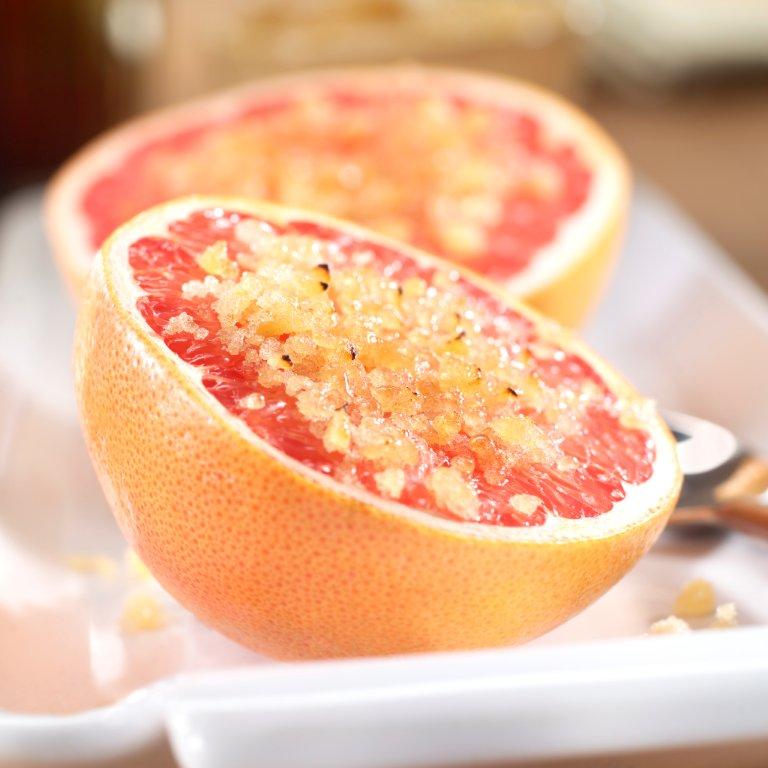 Ingredients1/3 cup sugar3 tablespoons chopped crystallized ginger¾ teaspoon vanilla6 Texas Rio Star GrapefruitDirectionsIn an electric coffee/spice grinder, combine sugar, ginger, and vanilla and grind fine. Halve each grapefruit crosswise and run a knife around each section to loosen the membranes. Arrange grapefruit, cut side up, in a baking dish and sprinkle with sugar mixture. Broil grapefruit about 1 ½ inches from heat until sugar melts and tops begin to brown. Approximately 10-15 minutes. Serve grapefruit at room temperature. 